Instituto Parroquial Nuestra Señora del Valle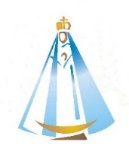 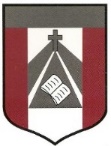 Trabajo Práctico N°6 – Scratch – Animales en casaVeremos este video: Click en link azul                               Desafío de animalitosO en : https://www.loom.com/share/0aa0c75350424d2491640a1a522a7e22Para acceso a scratch Online:    https://scratch.mit.edu/¡¡MUCHA SUERTE!!!   Fecha sugerida de entrega: 26/MAYO 4º GradoProfesora: Carolina Cáceresmailto:ccaceres@institutonsvallecba.edu.ar